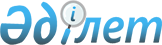 Об определении мест для размещения агитационных печатных материалов и предоставлении помещения для встреч с выборщиками кандидатов в депутаты Сената Парламента Республики Казахстан
					
			Утративший силу
			
			
		
					Постановление акимата Мамлютского района Северо-Казахстанской области от 29 мая 2017 года № 131. Зарегистрировано Департаментом юстиции Северо-Казахстанской области 6 июня 2017 года № 4216. Утратило силу постановлением акимата Мамлютского района Северо-Казахстанской области от 19 августа 2017 года № 216
      Сноска. Утратило силу постановлением акимата Мамлютского района Северо-Казахстанской области от 19.08.2017 № 216 (вводится в действие по истечении десяти календарных дней после дня его первого официального опубликования).
      В соответствии с пунктами 4, 6 статьи 28 Конституционного закона Республики Казахстан от 28 сентября 1995 года "О выборах в Республике Казахстан" акимат Мамлютского района Северо-Казахстанской области ПОСТАНОВЛЯЕТ:
      1. Определить совместно с Мамлютской районной избирательной комиссией места для размещения агитационных печатных материалов для всех кандидатов в депутаты Сената Парламента Республики Казахстан согласно приложению 1 к настоящему постановлению.
      2. Предоставить на договорной основе помещение для встреч с выборщиками всем кандидатам в депутаты Сената Парламента Республики Казахстан согласно приложению 2 к настоящему постановлению.
      3. Контроль за исполнением настоящего постановления возложить на руководителя аппарата акима Мамлютского района Северо-Казахстанской области Мушарапову А.Х.
      4. Настоящее постановление вводится в действие со дня его первого официального опубликования. Места для размещения агитационных печатных материалов для всех кандидатов в депутаты Сената Парламента Республики Казахстан Помещения для встреч с выборщиками всем кандидатам в депутаты Сената Парламента Республики Казахстан
					© 2012. РГП на ПХВ «Институт законодательства и правовой информации Республики Казахстан» Министерства юстиции Республики Казахстан
				
      Аким района

Е. Бекшенов

      "СОГЛАСОВАНО" 

      Председатель
Мамлютской районной
избирательной комиссии

В. Целуйко 

      29 мая 2017 года
Приложение 1 к постановлению акимата Мамлютского района Северо-Казахстанской области от 29 мая 2017 года № 131
№

п/п
Наименование населенного пункта
Места для размещения
1.
Северо-Казахстанская область, Мамлютский район, город Мамлютка 

(Северо-Западная часть)
Информационный стенд на территории, прилегающей к зданию коммунального государственного учреждения "Мамлютская школа гимназия № 1 Мамлютского района 

Северо-Казахстанской области"
2.
Северо-Казахстанская область, Мамлютский район, город Мамлютка 

(Центральная часть)
Информационный стенд напротив здания магазина "Сказка" Приложение 2 к постановлению акимата Мамлютского района Северо-Казахстанской области от 29 мая 2017 года № 131
№

п/п
Наименование населенного пункта
Помещение для встреч
1.
Северо-Казахстанская область, Мамлютский район, город Мамлютка 
Библиотека коммунального государственного учреждения "Мамлютская казахская школа-интернат Мамлютского района Северо-Казахстанской области", Северо-Казахстанская область, Мамлютский район, город Мамлютка, улица Скачкова, 82